Identification de la biotiteLabo#1SciencesPrésenter A Par Zachary brousseauMsi 02Esv14 avril 2022 But : identifier la biotite Hypothèse : je suppose que la biotite est noir  Matériel : Granite Manipulation : Regarder la roche Résulta :                                                                Identification de la boiteAnalyse : D’après mes résultats dans le biotite est dans le granite  parce que la biotite est noire.Conclusion : Mon hypothèse est vrais 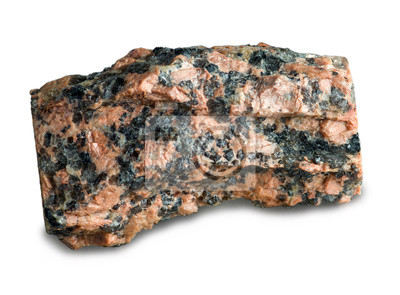 